UP Form 67-C1c Revised November 2014APPLICATION FOR RLC/ CWLC (FOR ADDITIONAL PROJECT/S)(MUST ACCOMPLISH ONE PAGE PER PROJECT)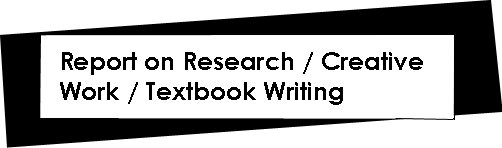 I.  FACULTY INFORMATIONII.  RESEARCH/ CREATIVE WORK/ TEXTBOOK WRITING INFORMATIONIII.  FUNDING INFORMATION• I certify that all information/data in this form are true to the best of my knowledge. I understand that a report or proof of output is to be submitted to the OVCRD at the end of the semester or term for which RLC/CWLC is granted and at the end of the project period. I further certify that I have no overdue accountabilities for OVCRD-funded and managed projects.• I certify that all information/data in this form are true to the best of my knowledge. I understand that a report or proof of output is to be submitted to the OVCRD at the end of the semester or term for which RLC/CWLC is granted and at the end of the project period. I further certify that I have no overdue accountabilities for OVCRD-funded and managed projects._________________________________Signature of Faculty MemberSEE FIRST PAGE